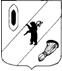 КОНТРОЛЬНО-СЧЕТНАЯ КОМИССИЯ ГАВРИЛОВ-ЯМСКОГО МУНИЦИПАЛЬНОГО РАЙОНА                                    152240, Ярославская область, г. Гаврилов-Ям, ул. Советская, д. 51___________________________________________________________________________________       Заключение  на проект  решения Муниципального Совета   Шопшинского сельского поселения  « О  бюджете Шопшинского сельского поселения  на 2016 год и плановый период 2017 и 2018 годов»14.12.2015г. 		г. Гаврилов-Ям      Заключение Контрольно-счетной комиссии Гаврилов-Ямского муниципального района на проект  решения Муниципального Совета Шопшинского сельского поселения  « О  бюджете Шопшинского сельского поселения на 2016 год и плановый период 2017 и 2018 годов» подготовлено в соответствии с требованиями Бюджетного кодекса Российской Федерации, Положения «О бюджетном процессе в Шопшинском сельском поселении», утвержденного Муниципальным Советом от 20.11.2013г. №  154  и Положения «О Контрольно-счетной комиссии Гаврилов-Ямского муниципального района», утвержденного Решением Собрания представителей Гаврилов-Ямского муниципального района  от 20.12.2012г. № 35.1. Общие положения        Проект бюджета Шопшинского сельского поселения  составляется и утверждается сроком на три года (очередной финансовый год и плановый период), что соответствует п.4 ст.169 Бюджетного кодекса Российской Федерации и п.1 ст.4  Положения о бюджетном процессе в Шопшинском сельском поселении (далее Положение).          Проект  решения Муниципального Совета Шопшинского сельского поселения  « О  бюджете Шопшинского сельского поселения на 2016 год и плановый период 2017 и 2018 годов»   (далее – проект решения) внесен на рассмотрение  Муниципального Совета Шопшинского сельского поселения  13.11.2015г.,  в сроки  установленные частью 1 статьи 185 БК РФ, пункта 3 статьи 33 Положения.        Направлен в Контрольно-счетную комиссию Гаврилов-Ямского муниципального района 13.11.2015г. (письмо от 13.11.2015 г. № 126).В соответствии с пунктом 5 статьи 33 Положения о бюджетном процессе в Шопшинском сельском поселении, одновременно с проектом решения о бюджете в Муниципальный Совет представляются документы и материалы, предусмотренные статьей 184.2 БК РФ. На рассмотрение Муниципального Совета представлены следующие документы и материалы:- пояснительная записка к проекту решения;- приложения с распределением бюджетных ассигнований по разделам и подразделам классификации расходов бюджетов;- постановление Администрации Шопшинского сельского поселения от 14.09.2015г. № 159 «Об утверждении основных направлений бюджетной и налоговой политики Шопшинского сельского поселения на 2016 год и на плановый период 2017 и 2018 годов»;- информация об предварительных итогах социально-экономического развития Шопшинского сельского поселения  за 10 месяцев 2015 года и ожидаемые итоги социально-экономического развития  за 2015 год; - постановление Администрации  от 14.09.2015 г. № 160 «О прогнозе социально-экономического развития Шопшинского сельского поселения на 20165-2018 годы»;- постановление Администрации Шопшинского сельского поселения  от 11.11.2015 № 216 «Об утверждении среднесрочного финансового плана Шопшинского сельского поселения на 2016-2018 годы»;- оценка ожидаемого исполнения бюджета на 2015 год;-  паспорта муниципальных программ.Рассматриваемый проект соответствует нормам статьи 184.1 Бюджетного Кодекса РФ. Решений о предоставлении налоговых льгот, муниципальных гарантий на 2015 год не принималось.2.  Параметры прогноза исходных показателей принятых для составления  проекта   бюджета   на   2016  год и на плановый период 2017-2018 годовВ соответствии со ст.172 БК РФ составление  проекта   бюджета  Шопшинского сельского поселения  основывается:на Бюджетном послании Президента Российской Федерации Федеральному Собранию от 04.12.2014 года ;на прогнозе социально-экономического развития  Шопшинского сельского поселения   на  2016 год и плановый период 2017 -2018 годов;на основных направлениях бюджетной и налоговой политики Шопшинского сельского поселения  на  2016 год и плановый период 2017 -2018 годов;Прогноз социально-экономического развития Шопшинского сельского поселения  на 2015 год и плановый период  2017-2018 годы одобрен постановлением Администрации  Шопшинского сельского поселения  от 14.09.2015 г. № 160.        Согласно п. 1 ст. 169 БК РФ  проект бюджета составляется на основе прогноза социально-экономического развития в целях финансового обеспечения расходных обязательств. Состав прогноза соответствует ст. 173.3, 173.4 БК РФ.       Постановлением  Администрации Шопшинского сельского поселения    от 14 августа 2015г. № 137 «Об утверждении Плана разработки бюджета Шопшинского сельского поселения  на 2016 год и плановый период 2017-2018 годов» срок разработки прогноза социально-экономического развития Шопшинского сельского поселения  на 2016 год и на плановый период 2017-2018 годов установлен до 25 августа 2015г.       Установленные сроки разработки документа не соблюдены, что является нарушением ст. 169 БК РФ,  постановления Администрации  Шопшинского сельского поселения  от 14.09.2015 г. № 160.        Согласно статье 37 Бюджетного кодекса принцип достоверности бюджета означает надежность показателей прогноза социально-экономического развития соответствующей территории и реалистичность расчета доходов и расходов бюджета.  Прогноз социально-экономического развития  бюджета  Шопшинского сельского поселения  разработан в соответствии с требованиями Бюджетного Кодекса Российской Федерации, Порядка разработки  прогноза социально-экономического развития Ярославской области на 2016 год и плановый период 2017-2018 годы.   Прогноз сформирован в двух вариантах развития. Использованы макроэкономические показатели по второму варианту развития, который исходит из более благоприятных внешних и внутренних условий развития экономики и социальной сферы.  Среднесрочный финансовый план Шопшинского сельского поселения на 2016-2018 годы, утвержден постановлением Администрации Шопшинского сельского поселения  от 11.11.2015 № 216. В плане разработки бюджета поселения установлен срок – до 15.11.2015г.      Установленные сроки разработки документа соблюдены, что  соответствует  ст. 169 БК РФ. 3. Основные направления бюджетной и налоговой политики Шопшинского сельского поселения  на 2016 год и плановый период 2017 -2018 годовОсновные направления бюджетной и налоговой политики  Шопшинского сельского поселения  на  2016 год и плановый период 2017 -2018 годов определены в соответствии с основными направлениями бюджетной политики, сформулированными в Бюджетном послании Президента Российской Федерации Федеральному собранию, требованиями Бюджетного кодекса Российской Федерации, а также с учетом основных задач, определенных Указом Губернатора области от 21.08.2015г. № 477 «Об основных направлениях бюджетной и налоговой политики Ярославской области на 2016 год и плановый период 2017-2018 годов».Согласно статье 184.2. Бюджетного кодекса РФ одновременно с проектом закона (решения) о бюджете в законодательный (представительный) орган представляются:основные направления бюджетной политики и основные направления налоговой политики; (в ред. Федерального закона от 04.10.2014 N 283-ФЗ).Основные направления бюджетной и налоговой политики Шопшинского сельского поселения  2016 год и на плановый период 2017 и 2018 годов утверждены постановлением Администрации   Шопшинского  сельского поселения  от 14.09.2015г. № 159.Постановлением Шопшинского сельского поселения  от 14.08.2015 № 137«Об утверждении плана разработки бюджета Шопшинского сельского поселения  на 2016 год и плановый период 2017-2018 годов»  срок разработки основных направлений бюджетной и налоговой политики Шопшинского сельского поселения  на 2016 год и плановый период 2017-2018 годов установлен  до 25.08.2015г.       Установленные сроки разработки документа соблюдены, что  соответствует  ст. 169 БК РФ.       Контрольно-счетная комиссия отмечает, что в нарушение статьи  184.2. Бюджетного кодекса РФ одновременно с проектом закона (решения) о бюджете в законодательный (представительный) орган представлены: основные направления бюджетной и налоговой политики, вместо основных направлений бюджетной политики и основных направлений налоговой политики; (в ред. Федерального закона от 04.10.2014 N 283-ФЗ).Основной целью бюджетной политики в Российской Федерации является повышение эффективности расходов и переориентации бюджетных ассигнований в рамках существующих бюджетных ограничений на реализацию приоритетных направлений государственной политики, проведение социально-экономических преобразований, направленных на повышение эффективности деятельности всех участников экономических отношений, достижение измеримых, общественно значимых результатов, наиболее важные из которых установлены указами Президента Российской Федерации от 7 мая 2012 г.Основные направления бюджетной и налоговой политики Шопшинского сельского поселения на  2016 год и на плановый период 2017 и 2018 годов являются базой для формирования бюджета поселения  на 2016 год и плановый период 2017-2018 годы и определяют стратегию действий Администрации Шопшинского сельского поселения в части доходов, расходов бюджета и межбюджетных отношений.Основная цель - эффективное решение текущих задач и задач развития в соответствии с приоритетами социально-экономического  развития сельского поселения в условиях ограниченности бюджетных ресурсов.	Основные цели  бюджетной политики на 2016 год и плановый период 2017-2018 годов:- повышение эффективности и результативности имеющихся инструментов программно-целевого управления и бюджетирования;- создание условий для повышения качества предоставления государственных услуг;- повышение эффективности процедур проведения государственных закупок;- совершенствование процедур предварительного и последующего контроля, в том числе уточнение порядка и содержания мер принуждения за нарушения в финансово-бюджетной сфере;  - совершенствование межбюджетных отношений.4. Общая характеристика проекта бюджета Шопшинского сельского поселения  на 2016 год и плановый период 2017-2018 годовПунктами 1,2 проекта решения предлагается утвердить следующие показатели основных характеристик бюджета поселения на 2016 год и плановый период 2017-2018 годов: 1) прогнозируемый общий объем доходов   определен на 2016 год в сумме  17 573 858 рублей;на 2017 год – 8 996 000 рублей, на 2018 год – 9 140 000 рублей.2) общий объем расходов бюджета поселения 2016 год в сумме 17 573 858  рублей;На 2017 год – 8 996 000,0 рублей, на 2018 год – 9 140 000 рублей.3) общий объем дефицита бюджета поселения на 2016 год в сумме  0 рублей.Пунктом  12  утверждается размер резервных фондов Администрации Шопшинского сельского поселения  на 2016г.  в сумме  100 000 рублей, на 2017 год в сумме 30 000   рублей, на 2018 год в сумме 30 000   рублей, что не противоречит п. 3 ст. 81 Бюджетного кодекса РФ.Пунктом 11  устанавливается предельный объем муниципального  долга бюджета поселения.    Прогнозируемые показатели на 2016 год и плановый период 2017-2018 годов бюджета поселения представлены в Таблице № 1.          Прогноз основных характеристик бюджета Шопшинского сельского поселения  на 2016 год и плановый период 2017-2018 годов    		                                                                                         Таблица №1      Доходы бюджета поселения на 2016 год планируются в объеме 17 574 тыс. руб., со снижением по сравнению с ожидаемым исполнением 2015 года на  1980,0 тыс.руб. или  10,0%.     В 2017 году доходы бюджета прогнозируются в объеме 8 996 тыс. руб. с  снижением по сравнению с 2016 годом на 8578,0 тыс.руб.     В 2018 году – 9 140,0  тыс.руб. или с увеличением по сравнению с 2017 годом на 144,0  тыс. руб.5.  Анализ проекта доходной части бюджета Шопшинского сельского поселения  на 2016 год и плановый период 2017-2018 годы        5.1. Доходы  бюджета  поселения  на   2016  год определялись исходя из прогноза социально-экономического развития Ярославской области на 2016 год и плановый период 2017-2018 годы и прогноза социально- экономического развития Шопшинского сельского поселения  на 2016 год и плановый период 2017-2018гг.,  динамики налоговых поступлений, с учетом роста фонда оплаты труда,  а также с учетом изменений, внесенных в федеральное бюджетное и налоговое законодательство и законодательство Ярославской  области.        При оценке налоговых и неналоговых доходов учитывается максимально возможный уровень собираемости налогов, поступление недоимки прошлых периодов, реструктуризация задолженности юридических лиц, а также меры по совершенствованию администрирования.       В проекте бюджета доходы на 2016 год планируются в сумме:- 2016 год:  17 573 878  рублей  (снижение к уровню 2015 года  на 10 %),- 2017 год:  8 996 000 рублей (снижение к уровню 2016 года  на 49,0  % ),- 2018 год:   9 140 000 рублей (увеличение к уровню 2017 года на  1,6%).      Нестабильная динамика доходов бюджета объясняется, как планируемыми существенными колебаниями безвозмездных поступлений, так и снижением собственных доходов.      Динамика предлагаемых назначений по доходам бюджета поселения   на 2016 год  и плановый период 2017-2018 годы по видам доходов приведены в таблице № 2.	Таблица № 2Динамика доходов бюджета Шопшинского сельского поселения  на 2016 год плановый период 2017-2018 годытыс. рублей       В  2016 году планируется снижение  собственных доходов бюджета (без учета доходов, полученных бюджетом в виде безвозмездных поступлений) по сравнению с соответствующим предыдущим годом на  11,6        % ( по налоговым доходам снижение на 11,0% , по неналоговым снижение на 46,4%),  на 2017 год запланировано  снижение в размере 1,0 %, на 2018 год собственные доходы бюджета (без учета доходов, полученных бюджетом в виде безвозмездных поступлений) планируется рост  на 2,2%.      Безвозмездные поступления в бюджет поселения в 2016 году планируются в размере  11790,0 тыс.рублей, что составляет 98,1 % от уровня ожидаемого поступления  2015 года.  Данное снижение обусловлено отсутствием на момент разработки проекта решения данных по размеру ряда субсидий, субвенций  из вышестоящих бюджетов. 
 5.2. Анализ планирования доходной части бюджета в разрезе источников доходов представлен в Таблице № 3.Анализ планирования доходной части бюджета  в разрезе источников доходов	                                                                                                                                                                             Таблица № 3      5.3.  В структуре налоговых источников доходов  бюджета поселения  на 2016 год традиционно преобладает земельный налог – 62,3%. Планируемые поступления на 2016 год – 3565,0 тыс. рублей, что на 20,7% ниже  показателя 2015 года.Земельный налог расчитан исходя из ожидаемого поступления за 2015 год с учетом изменений по кадастровой стоимости.        Прогноз зачисления налога на доходы физических лиц ( далее НДФЛ) на 2016 год  - 565,0 тыс.руб., норматив зачисления  2% , вместо 10 % в 2014 году.          Для расчета прогноза поступления налога использовались  фактические данные по фонду заработной платы бюджетных учреждений  и сельскохозяйственного предприятия, осуществляющих свою деятельность на территории сельского поселения.          Доля НДФЛ в общем объеме налоговых доходов бюджета поселения в 2016 году составит 8,6%.     Прогноз на 2017 год расчитан с применением коэффициента роста ФЗП 112,9 и составил 553,0 тыс. руб., прогноз на 2018 год –коэффициент роста 110,5 и составил 611,0 тыс. руб.          Акциз на нефтепродукты рассчитывался в зависимости от протяженности автомобильных дорог, расположенных на территории поселения и составит на 2016 год – 1241 тыс. рублей, на 2017 год –1059,0 тыс. рублей, на 2018 год – 1059 тыс. рублей.          Ожидаемое поступление и прогноз на 2016г по единому сельскохозяйственному налогу рассчитаны  исходя из собранной  информации от сельхозпредприятий - плательщиков налога .         Ожидаемое поступление за 2015г- 117,0 тыс.руб.; на 2016год и на плановый период 2017-2018поступления налога не прогнозируется.   5.4.  Неналоговые доходы бюджета поселения на 2016 год прогнозируются в размере 66,0 тыс. руб., что в 2 раза меньше  по сравнению с ожидаемым поступлением 2015 года, на 2017 год –66,0 тыс.рублей, на 2018 год – так же 66,0 тыс. рублей, в том числе:- Прочие поступления от использования имущества, находящегося в собственности сельских поселений на 2016 год прогнозируется в сумме -  36,0 тыс. руб., - прочие доходы от оказания платных услуг (работ) получателями средств бюджетов сельских поселений на 2016 год – 30,0 тыс. руб.5.5.  Безвозмездные поступления сельского поселения    Проектом бюджета поселения по группе доходов «Безвозмездные поступления»  прогнозируются трансферты в объеме:• на 2016 год - в 11790,0тыс. рублей, с сокращением поотношению к:- к  утвержденным назначениям  на 2015 год – на  224,0тыс. рублей или на 2,0%,- ожидаемым за 2015 год поступлениям - на 224,0 тыс. рублей или на 2,0%,  • на плановый период:- 2017 года - в сумме 3265,0 тыс. рублей или с сокращениемпрогнозируемых на 2016 год показателей на 8525,0 тыс. рублей или на 72,3 %;- 2018 года - в сумме  3284 тыс. рублей, что незначительно большезапланированных на 2017 год показателей  на 91,3тыс. рублей или на 0,6 %.     Сокращение прогнозируемых межбюджетных трансфертов обусловлено тем, что на момент формирования проекта «О бюджете Шопшинского сельского поселения  на 2016 год и на плановый период 2017 и2018 годов» отсутствовали    данные по распределению  некоторых  субсидий  и субвенций.6.  Анализ проекта расходной части бюджета Шопшинского сельского поселения на 2016 год и плановый период 2017-2018 годы6.1. Проектом решения расходы бюджета поселения на 2016 год планируются в сумме 17 574,0 тыс. руб.,  на 2017 год – 8 996,0 тыс. руб., на 2018 год –  9 140,0тыс. руб.В 2016 году планируется снижение объема расходов бюджета поселения по сравнению с решением  о  бюджете поселения  на 2015 год  на 998,0 тыс. руб., или на 5,4 %  (Приложение 1). В соответствии с Федеральным законом от 07.05.2013 № 104-ФЗ «О внесении изменений в Бюджетный кодекс Российской Федерации и отдельные законодательные акты Российской Федерации в связи с совершенствованием бюджетного процесса» расходная часть бюджета поселения на 2016 – 2018 годы сформирована в рамках муниципальных программ  (далее – программы).На реализацию муниципальных программ Шопшинского сельского поселения  запланировано – 113 452,0 тыс.рублей, непрограммные расходы составят  - 4 122,0 тыс. рублей.Уменьшение бюджетных ассигнований по сравнению с действующей редакцией решения о бюджете поселения на 2015 год планируется по следующим направлениям:- жилищно-коммунальное хозяйство – на 16,7 %;-  образование – на  15,2%;- культура, кинематография – на 17,9%;- социальная политика – на 64,9 %;Следует отметить, что в течение финансового года плановые расходы по таким разделам, как «жилищно-коммунальное хозяйство», «социальная политика» и т.д. имеют тенденцию к увеличению по мере поступления дополнительных средств из районного бюджета. Рост расходов относительно планового уровня 2015 года планируется по следующим направлениям:- национальная оборона – на 7,6%;- национальная экономика – на 36,5%;- физическая культура и спорт – в 2,3 раза;- Национальная безопасность и правоохранительная деятельность – на 1,5%;- общегосударственные вопросы на 0,6%.6.2. Анализ формирования бюджета  Шопшинского сельского поселения  на 2016 год в программном форматеАнализ формирования бюджета поселения в программном формате осуществлен исходя из проекта Решения о бюджете, пояснительной записки (объемы бюджетных ассигнований), представленных одновременно с проектом решения, паспортов муниципальных программ, проектов изменений в паспорта муниципальные программы.Требования пункта 2 статьи 172 Бюджетного кодекса РФ  (в ред. Федерального закона от 26.04.2007 № 63-ФЗ) устанавливают, что составление проекта бюджета основывается, в том числе и на госпрограммах.         В соответствии с Бюджетным кодексом Российской Федерации проект бюджета Шопшинского сельского поселения  на 2016 год сформирован в программной структуре расходов на основе 6(шести) муниципальных программ.         Все 6 муниципальных программы  утверждены нормативно-правовым актом Администрации Шопшинского сельского поселения и  предусмотрены Перечнем, утвержденным  Постановлением  Администрации сельского поселения от 28.11.2013  №  138   (в ред. постановлений Администрации от  21.11.2014 № 141, от 03.07.2015 № 92, от 20.11.2015 № 225), который является основным нормативно-правовым актом  для формирования программного бюджета на 2016-2018 годы.       Разработка муниципальных программ регулируется Порядком разработки, реализации  и оценки эффективности  муниципальных программ Шопшинского сельского поселения, утвержденным  постановлением Администрации Шопшинского сельского поселения 08.11.2013 № 119, что соответствует статье 179 БК РФ.       Сравнительный анализ Перечня утвержденных муниципальных программ и программ, включенных в Приложение № 4 к проекту бюджета муниципального района показал, что муниципальные программы, указанные в Приложении  4 к проекту бюджета, соответствуют утвержденному Перечню.Согласно приложению к проекту бюджета «Расходы бюджета Шопшинского сельского поселения  по целевым статьям (государственным программам и непрограммным направлениям деятельности) и группам видов расходов классификации расходов бюджетов Российской Федерации на 2016 год» программная часть бюджета поселения  на 2016 год запланирована в сумме 13 452 000 руб., что составляет 76,5 % от всех расходов бюджета поселения, и состоит из 6 муниципальных программ Шопшинского сельского поселения. На 2017 год расходы на муниципальные программы предусмотрены в сумме 5758,0 тыс. руб. или 64,0 % от всех расходов бюджета, в 2018 году соответственно 5 902,0тыс. руб. или – 64,5 %.        Проектом решения о бюджете вносятся изменения в объемы бюджетных ассигнований бюджета поселения по сравнению с утвержденными в паспортах муниципальных программ по 2 (двум) муниципальным программам:1. МП «Развитие дорожного хозяйства в Шошинском сельском поселении»  - 1059,0 тыс. руб., в  Приложении № 4 к проекту решения о бюджете – 3720,0 тыс. руб.,2. МП «Создание условий для эффективного управления муниципальными финансами» в Шопшинском сельском поселении – 975,9 тыс. руб., в  Приложении № 4 к проекту решения о бюджете – 1190,0 тыс. руб.Основанием для корректировки  муниципальных программ является ежегодное утверждение решением о бюджете и решений о внесении изменений в него.В соответствии со статьей 179 Бюджетного кодекса РФ (в редакции от 04.10.2014, вступающей в силу 1 января 2015 года) муниципальные программы подлежат приведению в соответствие с законом (решением) о бюджете не позднее трех месяцев со дня вступления его в силу.6.3. Анализ ведомственной структуры расходов, показывает, что в 2016 году расходы бюджета поселения будет осуществлять 1 главный распорядитель бюджетных средств – Администрация Шопшинского сельского поселения.     В нарушение статьи 6 Бюджетного Кодекса РФ в Приложениях № 6, № 7 к проекту бюджета на 2016 год и плановый период 1017- 2018 годов в ведомственной структуре расходов бюджета поселения отсутствует распределение бюджетных ассигнований, предусмотренных законом (решением) о бюджете, по главным распорядителям бюджетных средств, разделам, подразделам, целевым статьям, группам (группам и подгруппам) видов расходов бюджетов либо по главным распорядителям бюджетных средств, разделам, подразделам и (или) целевым статьям (государственным (муниципальным) программам и непрограммным направлениям деятельности), группам (группам и подгруппам) видов расходов классификации расходов бюджетов.7. Результаты проверки и анализа соблюдения порядка применения бюджетной классификации Российской Федерации В соответствии со статьями 21,154 Бюджетного кодекса РФ, п.4.1. Приказа Минфина России от 01.07.2013 № 65н «Об утверждении Указаний о порядке применения бюджетной классификации Российской Федерации» распоряжением Администрации Шопшинского сельского поселения 20.11.2015 № 12 утвержден Порядок формирования целевых статей расходов бюджета и Перечень программных и непрограммных расходов.      Контрольно-счетная комиссия Гаврилов-Ямского района отмечает, что установлены нарушения Указаний о порядке применения бюджетной классификации РФ, утвержденных приказом Минфина 01.07.2013 № 65-н ( в настоящей редакции):  I .  При  анализе кодов целевых статей расходов в Приложении № 4 к проекту бюджета  и кодов в утвержденном Перечне, установлено несоответствие:В Перечне по Коду 16040 - Субсидия на возмещение недополученных доходов хозяйствующим субъектам, оказывающим населению услуги в общих отделениях и душевых аттестованных городских общественных бань, В Приложение № 4 – по коду 16040 – Субсидия на возмещение убытков, связанных с оказанием банных услуг по тарифам, не обеспечивающим возмещение издержек.II. При разработке:Приложения № 2, № 3к проекту бюджета  - не соблюден порядок указания кодов бюджетной классификации по доходам.  В Приложении № 3 неверно указан Код целевой классификации 50.0.00.5118, следует указать 50.0.00.51180.      3. В Приложении «Ожидаемое исполнение прогнозируемых доходов и расходов Шопшинского сельского поселения на 2015 год»:          - по разделу 0111 Резервные фонды, в графе « Ожидаемое исполнение за 2015 год» следует ставить сумму 57100,0 руб., вместо 0 руб.,         - по разделу 1100 Физическая культура и спорт, следует ставить значение 60 000,0 руб., вместо 78000,0 руб.- в итоговой сумме, Всего расходов, допущена арифметическая ошибка: вместо суммы  18 571 754,0 руб. следует указывать сумму 18 553 754,0 рублей,- в строке Результат исполнения бюджета (дефицит, профицит) вместо значения + 982 000,0 руб., следует указать – 0 руб.В ходе проверки приложение исправлено.Выводы 1. Проект бюджета Шопшинского сельского поселения  на 2016 год и плановый период 2017-2018 годов разработан и внесен в Муниципальный Совет Шопшинского сельского поселения  соответствии с  Бюджетным  Кодексом, Положением о бюджетном процессе в Шопшинском сельском поселении.2. В соответствии с п. 2 ст. 169 БК РФ, проект  бюджета был составлен в порядке, установленном постановлением  Администрации  Шопшинского  сельского поселения от 14.08.2015 № 137 «Об утверждении плана разработки  проекта бюджета Шопшинского сельского поселения на 2016 год и плановый период 2017-2018 годов».3. Установлены нарушения ст. 169 Бюджетного кодекса РФ, постановления Администрации Шопшинского сельского поселения, Положения о бюджетном процессе в Шопшинском сельском поселении  в части сроков  принятия отдельных нормативных актов района, на которых основывается составление проекта бюджета , а именно:  прогноза социально-экономического развития поселения на 2016 год и на период до 2018 года.  4. В нарушение статьи  184.2. Бюджетного кодекса РФ одновременно с проектом закона (решения) о бюджете в законодательный (представительный) орган представлены: основные направления бюджетной и налоговой политики, вместо основных направлений бюджетной политики и основных направлений налоговой политики; (в ред. Федерального закона от 04.10.2014 N 283-ФЗ).5. Доходы бюджета поселения на 2016 год планируются в сумме   17 574,0 тыс. руб., на 2017 год – 8 996,0 тыс. руб., на 2018 год – 9140,0 тыс.  руб., т.е. со снижением в 2016 году к уровню 2015 года на 10%. 6.Расходы бюджета в 2016 году составят 17 574,0 тыс.руб., в 2017 году –  8 996,0 тыс. руб., в 2018 году – 9 140,0 тыс. руб.В течение 2016 года будет производиться корректировка размера безвозмездных поступлений  бюджета поселения.7. Характерной особенностью проекта бюджета является формирование бездефицитного бюджета. 8. Программная часть областного бюджета на 2016 год в сумме 13 452,0 тыс. руб., что составляет 76,5 % от всех расходов  бюджета поселения и состоит из 6 муниципальных программ Шопшинского сельского поселения. 9. На 01.01.2015 предельный  объем муниципального долга  составит 0 тыс. руб.,  на 01.01.2016 - 0 тыс. руб., на 01.01.2017 – 0 тыс. руб. 10. Предельный объем муниципального долга, размер дефицита бюджета соответствуют требованиям Бюджетного кодекса РФ.  11.  В нарушение статьи 6 Бюджетного Кодекса РФ в Приложениях № 6, № 7 к проекту бюджета на 2016 год и плановый период 1017- 2018 годов в ведомственной структуре расходов бюджета отсутствует распределение бюджетных ассигнований, предусмотренных законом (решением) о бюджете, по главным распорядителям бюджетных средств, разделам, подразделам, целевым статьям, группам (группам и подгруппам) видов расходов бюджетов либо по главным распорядителям бюджетных средств, разделам, подразделам и (или) целевым статьям (государственным (муниципальным) программам и непрограммным направлениям деятельности), группам (группам и подгруппам) видов расходов классификации расходов бюджетов.    12. В нарушение  статьи 21 Бюджетного кодекса РФ, п.4.1. Приказа Минфина России от 01.07.2013 № 65н «Об утверждении Указаний о порядке применения бюджетной классификации Российской Федерации» при  анализе кодов целевых статей расходов в Приложении № 4 к проекту бюджета  и кодов в утвержденном Перечне установлены расхождения по кодам КЦК.    13. Установлены нарушения Указаний о порядке применения бюджетной классификации РФ, утвержденных приказом Минфина 01.07.2013 № 65-н при разработке Приложений № 2, 3 к проекту бюджета Шопшинского сельского поселения,  Приложения «Ожидаемое исполнение прогнозируемых доходов и расходов Шопшинского сельского поселения на 2016 год».Предложения:1. Соблюдать требования бюджетного законодательства РФ при разработке проекта бюджета поселения.2. Устранить технические ошибки, допущенные при разработке приложений к проекту Решения о бюджете Шопшинского сельского поселения.3. Привести в соответствие приложение 4 к проекту бюджета поселения и перечня кодов целевых статей расходов бюджета Шопшинского сельского поселения.  4.  В соответствии со статьей 179 Бюджетного кодекса РФ (в редакции от 04.10.2014, вступающей в силу 1 января 2015 года) привести муниципальные программы поселения в части показателей бюджетных ассигнований  в соответствие с решением о бюджете не позднее трех месяцев со дня вступления его в силу.                                     Рекомендации:Рекомендовать  Муниципальному Совету Шопшинского сельского поселения  «О бюджете Шопшинского сельского поселения на 2016 год и на плановый период  2017 и 2018 годов» к принятию с учетом изложенных замечаний и предложений.  Председатель Контрольно-счетной комиссииГаврилов-Ямского муниципального района                               Е.Р. БурдоваОзнакомлен:Наименование Показателя    руб.2016 год2017 год2018Доходы17 573 8588 996 0009 140 000Расходы17 573 8588 996 0009 140 000 Дефицит (-),Профицит (+)   0  0     0Уровень дефицита/профицита, %    -   -   -ПоказателиУтверждено на 2015 годОжидаем.поступление 2015 г.Проект бюджетаПроект бюджетаПроект бюджетаПоказателиУтверждено на 2015 годОжидаем.поступление 2015 г.2016 2017 2018Собственные доходы бюджета65586540578457315856В % к предыдущему году99,788,499,0102,2Налоговые доходы бюджета64926417571856655790В % к уровню предыдущего года98,889,199,1102,2Неналоговые доходы бюджета66123666666В % к уровню предыдущего года186,453,6100,0100,0Безвозмездные поступления120141201411 79032653284В % к уровню предыдущего года100,098,127,7100,6ВСЕГО доходов:18 5721855417 57489969140В % к уровню предыдущего года99,994,751,8101,62015год(ожидаемое)    тыс.руб.2016 год (прогноз) тыс.руб.% к 2015 гУд.вес в собственных доходах 2016г%Всего  собственных доходов6540578488,4100,0Налоговые доходы6417571889,198,9в том числе:Налог на доходы физических лиц463495107,08,5Акцизы по подакцизным товарам (продукции), производимым на территории Российской Федерации       771           1241              161,021,4Налог на имущество физических лиц407417102,47,2Земельный налог4493356579,361,6Единый  сельхозналог117Задолженность и пересчеты  по отмененным налогам и сборам166Неналоговые доходы1236653,61,1В том числеДоходы от использования имущества1003636,00,6Доходы от оказания платных  услуг2330130,00,5 Доходы от продажи земельных участков, гос.собственность на которые не разграничена 